Зарегистрировано в Минюсте России 28 февраля 2022 г. N 67554МИНИСТЕРСТВО ЗДРАВООХРАНЕНИЯ РОССИЙСКОЙ ФЕДЕРАЦИИПРИКАЗот 22 февраля 2022 г. N 106нО ВНЕСЕНИИ ИЗМЕНЕНИЙВ ПРИКАЗ МИНИСТЕРСТВА ЗДРАВООХРАНЕНИЯ РОССИЙСКОЙФЕДЕРАЦИИ ОТ 23 ОКТЯБРЯ 2020 Г. N 1144Н "ОБ УТВЕРЖДЕНИИПОРЯДКА ОРГАНИЗАЦИИ ОКАЗАНИЯ МЕДИЦИНСКОЙ ПОМОЩИ ЛИЦАМ,ЗАНИМАЮЩИМСЯ ФИЗИЧЕСКОЙ КУЛЬТУРОЙ И СПОРТОМ (В ТОМ ЧИСЛЕПРИ ПОДГОТОВКЕ И ПРОВЕДЕНИИ ФИЗКУЛЬТУРНЫХ МЕРОПРИЯТИЙИ СПОРТИВНЫХ МЕРОПРИЯТИЙ), ВКЛЮЧАЯ ПОРЯДОК МЕДИЦИНСКОГООСМОТРА ЛИЦ, ЖЕЛАЮЩИХ ПРОЙТИ СПОРТИВНУЮ ПОДГОТОВКУ,ЗАНИМАТЬСЯ ФИЗИЧЕСКОЙ КУЛЬТУРОЙ И СПОРТОМ В ОРГАНИЗАЦИЯХИ (ИЛИ) ВЫПОЛНИТЬ НОРМАТИВЫ ИСПЫТАНИЙ (ТЕСТОВ)ВСЕРОССИЙСКОГО ФИЗКУЛЬТУРНО-СПОРТИВНОГО КОМПЛЕКСА"ГОТОВ К ТРУДУ И ОБОРОНЕ" (ГТО)" И ФОРМ МЕДИЦИНСКИХЗАКЛЮЧЕНИЙ О ДОПУСКЕ К УЧАСТИЮ ФИЗКУЛЬТУРНЫХИ СПОРТИВНЫХ МЕРОПРИЯТИЯХ"В целях приведения нормативной правовой базы Министерства здравоохранения Российской Федерации в соответствие с Федеральным законом N 127-ФЗ "О внесении изменений в Федеральный закон "О физической культуре и спорте в Российской Федерации" и Федеральный закон "Об образовании в Российской Федерации" (Собрание законодательства Российской Федерации, 2021, N 18, ст. 3071), а также в соответствии с частью 4 статьи 39 Федерального закона от 4 декабря 2007 г. N 329-ФЗ "О физической культуре и спорте в Российской Федерации" (Собрание законодательства Российской Федерации, 2007, N 50, ст. 6242) и подпунктом 5.2.199 пункта 5 Положения о Министерстве здравоохранения Российской Федерации, утвержденного постановлением Правительства Российской Федерации от 19 июня 2012 г. N 608 (Собрание законодательства Российской Федерации, 2012, N 26, ст. 3526), приказываю:1. Внести изменения в приказ Министерства здравоохранения Российской Федерации от 23 октября 2020 г. N 1144н "Об утверждении порядка организации оказания медицинской помощи лицам, занимающимся физической культурой и спортом (в том числе при подготовке и проведении физкультурных мероприятий и спортивных мероприятий), включая порядок медицинского осмотра лиц, желающих пройти спортивную подготовку, заниматься физической культурой и спортом в организациях и (или) выполнить нормативы испытаний (тестов) Всероссийского физкультурно-спортивного комплекса "Готов к труду и обороне" (ГТО)" и форм медицинских заключений о допуске к участию физкультурных и спортивных мероприятиях" (зарегистрирован Министерством юстиции Российской Федерации 3 декабря 2020 г., регистрационный N 61238) согласно приложению.2. Настоящий приказ вступает в силу с 1 января 2023 года и действует до 1 января 2027 года.МинистрМ.А.МУРАШКОПриложениек приказу Министерства здравоохраненияРоссийской Федерацииот 22 февраля 2022 г. N 106нИЗМЕНЕНИЯ,КОТОРЫЕ ВНОСЯТСЯ В ПРИКАЗ МИНИСТЕРСТВА ЗДРАВООХРАНЕНИЯРОССИЙСКОЙ ФЕДЕРАЦИИ ОТ 23 ОКТЯБРЯ 2020 Г. N 1144Н"ОБ УТВЕРЖДЕНИИ ПОРЯДКА ОРГАНИЗАЦИИ ОКАЗАНИЯ МЕДИЦИНСКОЙПОМОЩИ ЛИЦАМ, ЗАНИМАЮЩИМСЯ ФИЗИЧЕСКОЙ КУЛЬТУРОЙ И СПОРТОМ(В ТОМ ЧИСЛЕ ПРИ ПОДГОТОВКЕ И ПРОВЕДЕНИИ ФИЗКУЛЬТУРНЫХМЕРОПРИЯТИЙ И СПОРТИВНЫХ МЕРОПРИЯТИЙ), ВКЛЮЧАЯ ПОРЯДОКМЕДИЦИНСКОГО ОСМОТРА ЛИЦ, ЖЕЛАЮЩИХ ПРОЙТИ СПОРТИВНУЮПОДГОТОВКУ, ЗАНИМАТЬСЯ ФИЗИЧЕСКОЙ КУЛЬТУРОЙ И СПОРТОМВ ОРГАНИЗАЦИЯХ И (ИЛИ) ВЫПОЛНИТЬ НОРМАТИВЫ ИСПЫТАНИЙ(ТЕСТОВ) ВСЕРОССИЙСКОГО ФИЗКУЛЬТУРНО-СПОРТИВНОГО КОМПЛЕКСА"ГОТОВ К ТРУДУ И ОБОРОНЕ" (ГТО)" И ФОРМ МЕДИЦИНСКИХЗАКЛЮЧЕНИЙ О ДОПУСКЕ К УЧАСТИЮ ФИЗКУЛЬТУРНЫХИ СПОРТИВНЫХ МЕРОПРИЯТИЯХ"1. В абзаце третьем пункта 1 приказа Министерства здравоохранения Российской Федерации от 23 октября 2020 г. N 1144н "Об утверждении порядка организации оказания медицинской помощи лицам, занимающимся физической культурой и спортом (в том числе при подготовке и проведении физкультурных мероприятий и спортивных мероприятий), включая порядок медицинского осмотра лиц, желающих пройти спортивную подготовку, заниматься физической культурой и спортом в организациях и (или) выполнить нормативы испытаний (тестов) Всероссийского физкультурно-спортивного комплекса "Готов к труду и обороне" (ГТО)" и форм медицинских заключений о допуске к участию физкультурных и спортивных мероприятиях" (зарегистрирован Министерством юстиции Российской Федерации 3 декабря 2020 г., регистрационный N 61238) (далее - Приказ) слово "тренировочных" заменить словами "учебно-тренировочных".2. В пунктах 32, 42, 45, 46 и 48 Порядка организации оказания медицинской помощи лицам, занимающимся физической культурой и спортом (в том числе при подготовке и проведении физкультурных мероприятий и спортивных мероприятий), включая порядок медицинского осмотра лиц, желающих пройти спортивную подготовку, заниматься физической культурой и спортом в организациях и (или) выполнить нормативы испытаний (тестов) Всероссийского физкультурно-спортивного комплекса "Готов к труду и обороне" (ГТО)", утвержденного Приказом (далее - Порядок), слово "тренировочных" в соответствующем падеже заменить словами "учебно-тренировочных" в соответствующем падеже.3. В приложении N 1 к Порядку:в разделе "I. Программы медицинских осмотров лиц, занимающихся физической культурой и спортом" слово "тренировочный" в соответствующем падеже заменить словами "учебно-тренировочный" в соответствующем падеже;в разделе "II. Программы нагрузочного тестирования, проводимого спортсменам в рамках УМО, а также дополнительно проводимого для допуска лиц с установленной первой или второй группой здоровья к некоторым видам спорта, программа которых включает повышенные нагрузки и соответствующие риски для здоровья" слово "тренировочный" заменить словами "учебно-тренировочный".4. В графе "Клинико-лабораторные и функционально-диагностические методы обследования" таблицы "Программа углубленных медицинских обследований спортсменов спортивных сборных команд Российской Федерации" приложения N 2 к Порядку слово "тренировочной" заменить словами "учебно-тренировочной".5. В пунктах 13 и 14 приложения N 6 к Порядку слово "тренировочных" заменить словами "учебно-тренировочных".6. В названии приложения N 9 к Порядку слово "тренировочных" заменить словами "учебно-тренировочных".7. В пункте 2 приложения N 11 к Порядку слово "тренировочных" заменить словами "учебно-тренировочных".8. В абзацах тринадцатом и четырнадцатом пункта 8 приложения N 14 к Порядку слово "тренировочных" заменить словами "учебно-тренировочных".9. В абзацах пятнадцатом и шестнадцатом пункта 5 приложения N 16 к Порядку слово "тренировочных" заменить словами "учебно-тренировочных".10. В абзацах тринадцатом и четырнадцатом приложения N 19 к Порядку слово "тренировочных" заменить словами "учебно-тренировочных".11. В названии и форме приложения N 2 к Приказу слово "тренировочные" в соответствующем падеже заменить словами "учебно-тренировочные" в соответствующем падеже.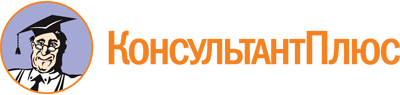 Приказ Минздрава России от 22.02.2022 N 106н
"О внесении изменений в приказ Министерства здравоохранения Российской Федерации от 23 октября 2020 г. N 1144н "Об утверждении порядка организации оказания медицинской помощи лицам, занимающимся физической культурой и спортом (в том числе при подготовке и проведении физкультурных мероприятий и спортивных мероприятий), включая порядок медицинского осмотра лиц, желающих пройти спортивную подготовку, заниматься физической культурой и спортом в организациях и (или) выполнить нормативы испытаний (тестов) Всероссийского физкультурно-спортивного комплекса "Готов к труду и обороне" (ГТО)" и форм медицинских заключений о допуске к участию физкультурных и спортивных мероприятиях"
(Зарегистрировано в Минюсте России 28.02.2022 N 67554)Документ предоставлен КонсультантПлюс

www.consultant.ru

Дата сохранения: 22.08.2023
 